Moody County Commissioner Districts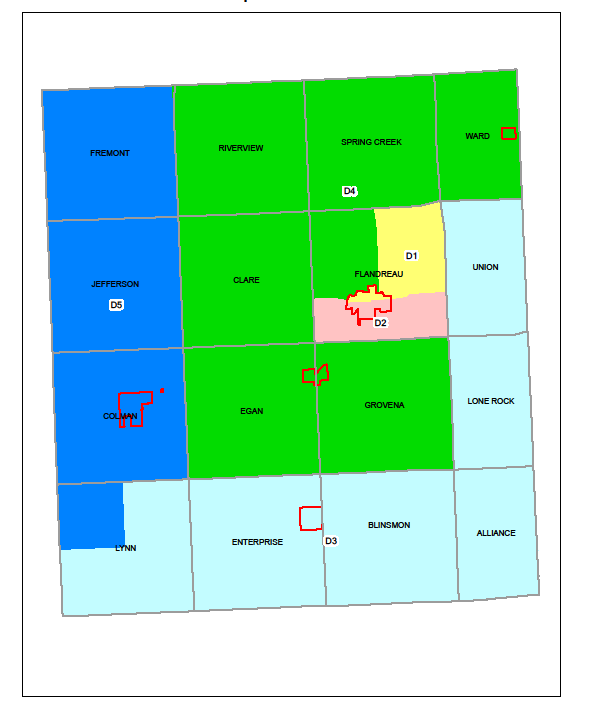 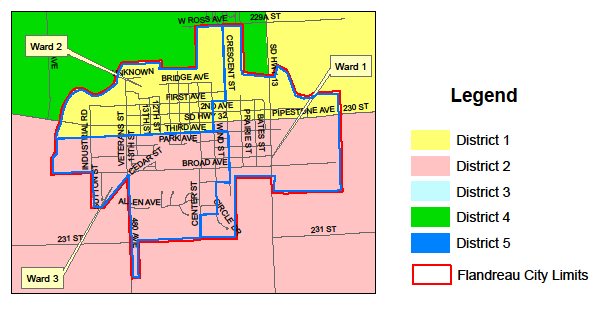 